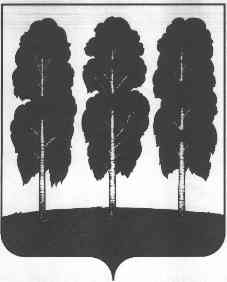 АДМИНИСТРАЦИЯ БЕРЕЗОВСКОГО РАЙОНАХАНТЫ-МАНСИЙСКОГО АВТОНОМНОГО ОКРУГА - ЮГРЫРАСПОРЯЖЕНИЕот 15.06.2020                                                                                                    № 434-рпгт. БерезовоО внесении изменений в распоряжение администрации Березовского района от 18.09.2017 № 767-р «О Порядке формирования, ведения и опубликования Перечней муниципального имущества Березовского района, городского поселения Березово, предназначенных для предоставления во владение и (или) пользование»	В соответствии с Федеральным законом от  03.07.2018 № 185-ФЗ «О внесении изменений в отдельные законодательные акты Российской Федерации в целях расширения имущественной поддержки субъектов малого и среднего предпринимательства»:Внести в распоряжение администрации Березовского района от 18.09.2017 № 767-р «О Порядке формирования, ведения и опубликования Перечней муниципального имущества Березовского района, городского поселения Березово, предназначенных для предоставления во владение и (или) пользование» следующие изменения:Подпункт 1.2 пункта 1 распоряжения изложить в следующей редакции:«1.2. Порядок формирования, ведения, обязательного опубликования перечня муниципального имущества Березовского района, городского поселения Березово, свободного от прав третьих лиц (за исключением права хозяйственного ведения, права оперативного управления, а также имущественных прав субъектов малого и среднего предпринимательства), согласно приложению 1 к настоящему распоряжению.».Приложение 1 к распоряжению изложить в редакции согласно приложению  к настоящему распоряжению.Опубликовать настоящее распоряжение в газете «Жизнь Югры» и разместить на официальном веб-сайте органов местного самоуправления Березовского района.Настоящее распоряжение вступает в силу после его подписания.Глава района                                                                                                  В.И. ФоминПриложение к распоряжению администрации Березовского районаот 15.06.2020 года № 434-р      Порядок  формирования, ведения обязательного опубликования перечня муниципального имущества Березовского района, городского поселения Березово, свободного от прав третьих лиц (за исключением права хозяйственного ведения, права оперативного управления, а также имущественных прав субъектов малого и среднего предпринимательства)(далее – Порядок)Настоящий Порядок определяет правила формирования, ведения, ежегодного дополнения и опубликования перечня муниципального имущества, предназначенного для предоставления во владение и (или)  пользование субъектам малого и среднего предпринимательства и организациям, образующим инфраструктуру поддержки субъектов малого и среднего предпринимательства (далее – Перечень), требования к имуществу, сведения о котором включаются в Перечень, в целях предоставления указанного имущества на долгосрочной основе (в том числе по льготным ставкам арендной платы) субъектам малого и среднего предпринимательства и организациям, образующим инфраструктуру поддержки субъектов малого и среднего предпринимательства (далее – организации инфраструктуры поддержки).2.  В Перечне содержатся сведения о муниципальном имуществе, свободном от прав третьих лиц (за исключением права хозяйственного ведения, права оперативного управления, а также имущественных прав субъектов малого и среднего предпринимательства), предусмотренном частью 1 статьи 18 Федерального закона от 24.07.2007 № 209-ФЗ «О развитии малого и среднего предпринимательства в Российской Федерации», предназначенном для предоставления во владение и (или)  пользование на долгосрочной основе (в том числе по льготным ставкам арендной платы) субъектам малого и среднего предпринимательства и организациям инфраструктуры поддержки с возможностью отчуждения на возмездной основе в собственность субъектов малого и среднего предпринимательства в соответствии с Федеральным законом от 22.07.2008 № 159-ФЗ «Об особенностях отчуждения недвижимого имущества, находящегося в государственной собственности субъектов Российской Федерации или муниципальной собственности и арендуемого субъектами малого и среднего предпринимательства, и о внесении изменений в отдельные законодательные акты Российской Федерации» и в случаях, указанных в подпунктах 6, 8 и 9 пункта 2 статьи 39.3 Земельного кодекса Российской Федерации.3. В Перечень вносятся сведения об имуществе, соответствующем следующим критериям:а) муниципальное имущество свободно от прав третьих лиц (за исключением права хозяйственного ведения, права оперативного управления, а также имущественных прав субъектов малого и среднего предпринимательства);б) муниципальное имущество не ограничено в обороте;в) муниципальное имущество не является объектом религиозного назначения;г) муниципальное имущество не является объектом незавершенного строительства, объектом жилищного фонда;г) в отношении муниципального имущества не принято решение главы  Березовского района или Думы Березовского района, Совета депутатов городского поселения Березово о предоставлении его иным лицам за исключением решения о закреплении его на праве хозяйственного ведения, оперативного управления;д) муниципальное имущество не включено в прогнозный план (программу) приватизации муниципального имущества; е) муниципальное имущество не признано аварийным и подлежащим сносу или реконструкции.ж) земельный участок не относится к земельным участкам, предусмотренным подпунктами 1 - 10, 13 - 15, 18 и 19 пункта 8 статьи 39.11 Земельного кодекса Российской Федерации, за исключением земельных участков, предоставленных в аренду субъектам малого и среднего предпринимательства;з) в отношении муниципального имущества, закрепленного на праве хозяйственного ведения или оперативного управления за муниципальным унитарным предприятием, на праве оперативного управления за  учреждением, представлено предложение такого предприятия или учреждения о включении соответствующего муниципального имущества в Перечень, а также согласие администрации Березовского района на согласование сделки с соответствующим имуществом, на включение муниципального имущества в Перечень;и) муниципальное имущество не относится к вещам, которые теряют свои натуральные свойства в процессе использования (потребляемым вещам), к малоценному движимому имуществу, к имуществу, срок службы которого составляет менее пяти лет или его предоставление в аренду на срок пять и более лет в соответствии с законодательством Российской Федерации не допускается, а также не является частью неделимой вещи.4. Внесение сведений о муниципальном имуществе в Перечень (в том числе ежегодное дополнение), а также исключение сведений о муниципальном имуществе из Перечня осуществляется распоряжением администрации Березовского района об утверждении Перечня или о внесении в него изменений на основе предложений органов местного самоуправления, муниципальных унитарных предприятий Березовского района и городского поселения Березово,  учреждений Березовского района, некоммерческого партнерства «Союз предпринимателей Березовского района Ханты-Мансийского автономного округа –Югра», общероссийских некоммерческих организаций, выражающих интересы субъектов малого и среднего предпринимательства, акционерного общества «Федеральная корпорация по развитию малого и среднего предпринимательства», организаций, образующих инфраструктуру поддержки субъектов малого и среднего предпринимательства, а также субъектов малого и среднего предпринимательства.5. Рассмотрение предложения, указанного в пункте 4 настоящего Порядка, осуществляется комитетом по земельным ресурсам и управлению муниципальным имуществом администрации Березовского района (далее – Комитет) в течение 30 календарных дней с даты его поступления. По результатам рассмотрения предложения Комитетом принимается одно из следующих решений:а) о включении сведений о муниципальном имуществе, в отношении которого поступило предложение, в Перечень с учетом критериев, установленных пунктом 3 настоящего Порядка;б) об исключении сведений о муниципальном имуществе, в отношении которого поступило предложение, из Перечня с учетом положений пунктов 8, 9 настоящего Порядка; в) об отказе в учете предложения.6. Решение об отказе в учете предложения о включении имущества в Перечень принимается в следующих случаях:а) муниципальное имущество не соответствует критериям, установленным пунктом 3 настоящего Порядка;б) в отношении имущества, закрепленного на праве хозяйственного ведения или оперативного управления, отсутствует согласие на включение имущества в Перечень со стороны администрации Березовского района  и (или) балансодержателя;в) отсутствуют индивидуально-определенные признаки движимого имущества, позволяющие заключить в отношении него договор аренды;г) включение имущества в перечень муниципального имущества Березовского района, городского поселения Березово, свободного от прав третьих лиц (за исключением имущественных прав некоммерческих организаций);д) земельный участок относится к участкам, которые в соответствии с законодательством Российской Федерации не подлежат включению в Перечень.7. В случае принятия решения об отказе в учете предложения, указанного в пунктах 4 настоящего Порядка, Комитет направляет лицу, представившему предложение, мотивированный ответ о невозможности включения сведений о муниципальном имуществе в Перечень или исключения сведений о муниципальном имуществе из Перечня. 8. Комитет вправе исключить сведения о муниципальном имуществе из Перечня, если в течение 2 лет со дня включения сведений о муниципальном имуществе в Перечень в отношении такого имущества от субъектов малого и среднего предпринимательства или организаций, образующих инфраструктуру поддержки субъектов малого и среднего предпринимательства, не поступило: а) ни одной заявки на участие в аукционе (конкурсе) на право заключения договора, предусматривающего переход прав владения и (или) пользования имуществом, а также на право заключения договора аренды земельного участка от субъектов малого и среднего предпринимательства;б) ни одного предложения (заявления) о предоставлении имущества, включая земельные участки, в том числе без проведения аукциона (конкурса) в случаях, предусмотренных Федеральным законом от 26.07.2006 № 135-ФЗ «О защите конкуренции», Земельным кодексом Российской Федерации.9. Комитет исключает сведения о муниципальном имуществе из Перечня в одном из следующих случаев: а) в отношении муниципального имущества принято решение главы  Березовского района или Думы Березовского района, Совета депутатов городского поселения Березово  о его использовании для муниципальных нужд либо для иных целей;б) право муниципальной собственности на имущество прекращено по решению суда или в ином установленном законом порядке;в) муниципальное имущество признано в установленном законодательством Российской Федерации порядке непригодным для использования в результате его физического или морального износа, аварийного состояния;г) муниципальное имущество приобретено его арендатором в собственность в соответствии с Федеральным законом от 22.07.2008 № 159-ФЗ «Об особенностях отчуждения недвижимого имущества, находящегося в государственной собственности субъектов Российской Федерации или в муниципальной собственности и арендуемого субъектами малого и среднего предпринимательства, и о внесении изменений в отдельные законодательные акты Российской Федерации» и в случаях, указанных в подпунктах 6, 8 и 9 пункта 2 статьи 39.3 Земельного кодекса Российской Федерации. 10. Комитет  исключает из Перечня имущество, характеристики которого изменились таким образом, что оно стало непригодным для использования по целевому назначению кроме случаев, когда такое имущество предоставляется субъекту малого и среднего предпринимательства или организации инфраструктуры поддержки субъектов малого и среднего предпринимательства на условиях, обеспечивающих проведение его капитального ремонта и (или) реконструкции.11. Комитет, балансодержатель уведомляет арендатора о намерении принять решение об исключении имущества из Перечня в срок не позднее трех рабочих дней с даты получения информации о наступлении одного из оснований, указанных в пункте 9 настоящего Порядка (за исключением подпункта «г»).12. Сведения о муниципальном имуществе вносятся в Перечень в составе и по форме, которые установлены в соответствии с частью 4.4 статьи 18 Федерального закона  от 24.07.2007 № 209-ФЗ «О развитии малого и среднего предпринимательства в Российской Федерации» не реже  одного раза в год, но не позднее 1 ноября текущего года, за исключение случаев, если в муниципальной собственности отсутствует имущество, соответствующее требованием пункта 3 настоящего Порядка.13. В соответствии с пунктом 4 приказа Министерства экономического развития Российской Федерации от 20.04.2016 № 264 «Об утверждении Порядка представления сведений об утвержденных перечнях государственного имущества и муниципального имущества, указанных в части 4 статьи 18 Федерального закона «О развитии малого и среднего предпринимательства в Российской Федерации», а также об изменениях, внесенных в такие перечни, в акционерное общество «Федеральная корпорация по развитию малого и среднего предпринимательства», формы представления и составы таких сведений» Комитет предоставляет в Департамент по управлению государственным имуществом Ханты-Мансийского автономного округа – Югры:сведения о Перечне – в течение 10 рабочих дней со дня его утверждения;сведения об изменениях, внесенных в Перечень, в том числе о ежегодных его дополнениях – в течение 10 рабочих дней со дня их утверждения, но не позднее 5 ноября текущего года.  14. Ведение Перечня осуществляется Комитетом в электронной форме.15. Перечень и внесенные в него изменения подлежат:а) обязательному опубликованию в газете  «Жизнь Югры» - в течение 10 рабочих дней со дня утверждения;б) размещению на официальном сайте муниципального образования Березовский район в информационно-телекоммуникационной сети «Интернет» (в том числе в форме открытых данных) – в течение 3 рабочих дней со дня утверждения.